YEARLY PLAN 2023-2024GRADE-7TERM-1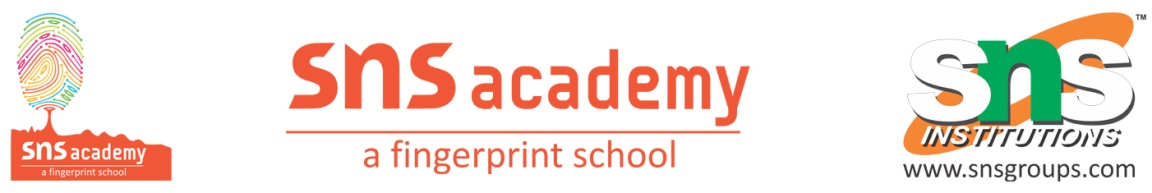 SIGNATURE OF HOD                                                                         SIGNATURE OF PRINCIPALS.NOCHAPTEROBJECTIVESNO.OF PERIODSMONTH1INTEGERSUnderstanding the concept of integersComparing and ordering integersAddition and subtraction of integersMultiplication and division of integers10JUNE,JULY2FRACTIONSUnderstanding the concept of fractionsIdentifying and representing fractionsEquivalent fractionsSimplifying and reducing fractions15JULY3DECIMALSUnderstanding the concept of decimalsReading and writing decimalsPlace value of decimalsComparing and ordering decimals10JULY4SYMMETRYUnderstanding the concept of symmetryIdentifying symmetrical figuresRecognizing lines of symmetryUnderstanding rotational symmetryDescribing properties of solid shapes5AUG5VISUALISING SOLID SHAPESRecognizing and identifying solid shapesVisualizing solid shapes from 2D representationBuilding and manipulating 3D modelsDescribing properties of solid shapes5AUG6CONSTRUCTIONS ( FIRST EXERCISE)Constructing basic geometric figuresBisecting line segments and angles5AUG7DATA HANDLINGData collectionOrganizing dataRepresenting dataInterpreting data10AUG,SEP( FIRST WEEK)TERM-2S.NOCHAPTEROBJECTIVESNO.OF PERIODSMONTH8RATIONAL NUMBERSUnderstanding Rational NumbersIdentifying Rational NumbersComparing and Ordering Rational NumbersOperations with Rational NumbersSimplifying and Converting Rational Numbers5OCT9POWERS AND EXPONENETBaseExponentPower10OCT10ALGEBRAIC EXPRESSIONUnderstanding Variables and ConstantsEvaluating ExpressionsSimplifying ExpressionsTranslating Words into Algebraic ExpressionsSolving Equations7NOV11LINEAR EQUATIONUnderstanding the Components of a Linear EquationSolving Linear EquationsGraphing Linear EquationsAnalyzing Linear EquationsApplying Linear Equations to Real-World Situations10NOV12RATIO AND PROPATIONUnderstanding RatiosSolving Ratio ProblemsUnderstanding ProportionsSolving Proportion ProblemsScaling and Similarity8DEC13PERCENTAGE AND ITS APPLICATIONUnderstanding the Concept of PercentageConverting Between Percentages, Fractions, and DecimalsCalculating PercentagesApplying Percentages in Real-World SituationsSolving Percentage Problems10DEC14LINES AND ANGELSUnderstanding Basic ConceptsIdentifying Types of AnglesMeasuring and Comparing AnglesUnderstanding Angle RelationshipsApplying Angle Properties10JAN15PROPERTIES AND TRIAGLESTypes of TrianglesAngle Sum PropertyExterior Angle PropertyTriangle Inequality TheoremCongruence and Similarity8JAN16CONGRUENCE OF TRIANGLEUnderstanding CongruenceIdentifying Congruent TrianglesProving Triangle CongruenceApplying Congruence to Solve ProblemsApplying Congruence in Transformations10FEB17PROBABILITYQuantifying UncertaintyPredictive ModelingRisk AssessmentStatistical InferenceDecision Analysis5FEB18PERIMETER AND AREAMeasure Boundary LengthComparison of ShapesConstruction and DesignNavigation and SurveyingComparison of Shapes5FEB